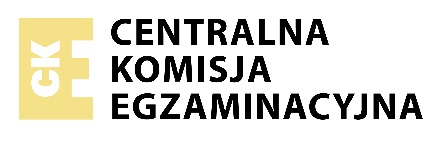 Data: 13 grudnia 2022 r.Godzina rozpoczęcia: 14:00Czas trwania: do 180 minutLiczba punktów do uzyskania: 60Przed rozpoczęciem pracy z arkuszem egzaminacyjnymSprawdź, czy nauczyciel przekazał Ci właściwy arkusz egzaminacyjny, tj. arkusz we właściwej formule, z właściwego przedmiotu na właściwym poziomie.Jeżeli przekazano Ci niewłaściwy arkusz - natychmiast zgłoś to nauczycielowi. Nie rozrywaj banderol.Jeżeli przekazano Ci właściwy arkusz - rozerwij banderole po otrzymaniu takiego polecenia od nauczyciela. Zapoznaj się z instrukcją na stronie 2.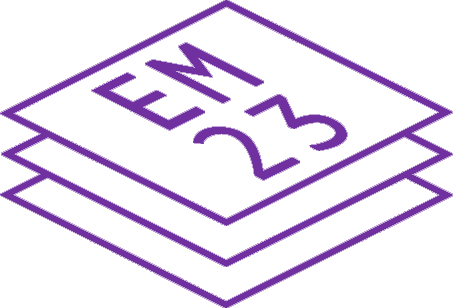 Instrukcja dla zdającegoObok każdego numeru zadania podana jest liczba punktów, którą można uzyskać za jego poprawne rozwiązanie.Odpowiedzi zapisuj na kartkach dołączonych do arkusza, na których zespół nadzorujący wpisał Twój numer PESEL.W razie pomyłki błędny zapis zapunktuj.  Zadanie 1. (0-5)  Usłyszysz dwukrotnie rozmowę na temat Muzeum memów. Które zdania są zgodne z treścią nagrania p-prawda, a które nie f-fałsz?  Napisz numer zdania oraz odpowiednią literę, np. 0.f    Zdania:1. Музей мемов в течение первых двух дней посетило почти пять тысяч человек.2. Алиса не собирается идти в Музей мемов.3. Антон уверен, что мемы имеют историческую ценность.4. У входа в музей посетители получают аудиогиды.5. В музее можно было посмотреть фильм об истории мемов.  Zadanie 2. (0-5)  Usłyszysz dwukrotnie pięć wypowiedzi, które łączy słowo „deszcz”. Do każdej wypowiedzi 1-5 dopasuj odpowiadające jej zdanie A-F.   Uwaga: jedno zdanie zostało podane dodatkowo i nie pasuje do żadnej wypowiedzi.  Napisz numer wypowiedzi i odpowiednią literę, np. 0.A  Zdania:A. Этот текст о создании пейзажа.B. Этот текст о случае во время работы.C. Вывод: в кадре можно создать любую погоду.D. Этот текст для тех, кто хочет узнать прогноз погоды.E. Автор текста приглашает на необычное мероприятие.F. Этот текст заинтересует тех, кто хочет почувствовать себя лучше.  Zadanie 3. (0-5)  Usłyszysz dwukrotnie trzy teksty. Z podanych odpowiedzi wybierz właściwą, zgodną z treścią nagrania.   Napisz numer zadania i odpowiednią literę, np. 0.A   Zadania 1 i 2 do tekstu 1  1. Тренеру больше всего нравится работать сA. детьми.B. девушками.C. пожилыми людьми.  2. Андрей не занимаетсяA. переводом технической литературы.B. преподаванием иностранного языка.C. организацией летнего отдыха.  Zadanie 3 do tekstu 2  3. Автор текста говорит о том,A. как принять участие в конкурсе.B. почему нужно завтракать по утрам.C. какие правила на дороге надо соблюдать.  Zadania 4 i 5 do tekstu 3  4. В рамках акции «Экоиюль» девушкаA. отказалась от пластиковых упаковок.B. собирала пластиковый мусор в парках.C. провела мастер-класс по шитью экосумок.  5. По совету друзей девушкаA. выступила в рекламе экопродуктов.B. нашла работу в супермаркете.C. начала свой бизнес.  Zadanie 4. (0-4)  Przeczytaj tekst. Dobierz właściwy nagłówek A-F do każdej części tekstu 1-4.  Uwaga: dwa nagłówki zostały podane dodatkowo i nie pasują do żadnej części tekstu.  Napisz numer części tekstu i odpowiednią literę, np. 0.A  Nagłówki:A. Регулярная проверкаB. Неприятный сюрпризC. Планирование работD. Терпеливые соседиE. Очередной ремонтF. Поиски мастера    Жизненная история  1.  Слово «ремонт» у многих вызывает грусть, вздохи и охи. Но героиня этой истории Валентина Орлова подошла к ремонту своей квартиры в новостройке спокойно. Она решила нанять настоящего профессионала. Валентина пересмотрела множество объявлений, переговорила с несколькими потенциальными кандидатами и, наконец, выбрала лучшего. Этот специалист по ремонту был человеком культурным и, как он говорил, с большим опытом работы.  2.   Валентина предложила мастеру сразу приступить к делу. Он проверил состояние квартиры и сказал, что ремонт будет продолжаться две недели. Сначала мастер собирался заняться полом, потом хотел покрасить стены и окна и в конце установить новые двери. Мужчина составил список материалов, которые необходимо было купить: цемент, доски, панели, краски, двери и многое другое...  3.   Ну а потом, чтобы не жить в хаосе ремонта, Валентина поехала к маме в другой город, оставив мастеру деньги на текущие расходы. В течение двух недель Валентина систематически звонила ему, чтобы контролировать ситуацию. Она спрашивала, как продвигается работа. Мастер рассказывал, что всё идёт по плану и скоро он вставит двери, что краска на окнах почти высохла, а полы выглядят превосходно. Он уверял хозяйку, что всё в порядке.  4.   Однако когда через две недели Валентина вернулась домой, она не могла поверить своим глазам. Мастер даже не приступил к ремонту её квартиры. Оказывается, он за эти две недели распродал соседям все материалы, так как в новостройке одновременно шло много ремонтных работ. Успел даже поработать у кого-то на этаже. А перед возвращением Валентины мастер просто исчез. Ужас!  Zadanie 5. (0-7)  Przeczytaj cztery teksty A-D. Wykonaj zadania 1-7 zgodnie z poleceniami.  Tekst A  Komiks; Chłopak z dziewczyną rozmawiają na drodze w parku.  obrazek 1:  Chłopak zwraca się do dziewczyny i wskazuje palcem na papierek na ziemi.  Oн: Извините, вы что-то уронили.  Obrazek 2:  Chłopak zdenerwowany wskazuje ponownie na papierek.  Она: Я не роняла.  Он: Я видел, это ваше!  Obrazek 3:  Dziewczyna denerwuje się.  Она: Нет, не моё.  Он: O боже, вы мусорите!  Obrazek 4:  Chłopak krzyczy, a dziewczyna schyla się po papierek.  Он: Мусорит! Эта девушка мусорит!  Она: Ну окей! Я подниму.  obrazek 5:  Dziewczyna podnosi papierek z ziemi i czyta co jest na nim napisane.  Obrazek 6:  Dziewczyna zdziwiona pyta:   Она: Это ваш номер?   chłopak zadowolony z siebie jej odpowiada:  Он: Позвони мне!  Tekst B     Когда же пойдёт снег?  (отрывок)  По Д. Рубиной  И тут зазвонил телефон.  Брат поднял трубку и сказал мне:  - Тебя. Очень мужской голос.  Вообще-то я не привыкла, чтобы мне звонили мужчины. Этот говорил красивым низким голосом.  - Вас зовут Нина, - сказал он.  - Спасибо, я в курсе, - ответила я.  - У вас чудесный голос. Простите, я волнуюсь... Я видел вас в театре... Вы сидели в амфитеатре. Мой товарищ, оказалось, совершенно случайно знал вас и дал номер телефона.  - Здесь какая-то ошибка, - сказала я скучным голосом. - Я не бываю в театре.  - Нина, это несерьёзно. Понимаете, мне необходимо вас увидеть. Просто необходимо. Меня зовут Борис...  - Борис, я очень сожалею, но вас разыграли. Я не та девушка... Хорошо, мы встретимся сейчас, - решительно сказала я.   Я увидела его возле киоска и сразу поняла, что это он, потому что в руке он держал три астры.  - Да, вот, во-первых, возьми... - Он протянул мне астры. - А во-вторых, это ужасно! Где же я теперь найду её?  - Кого?  - Ну, ту, которую я видел в театре.  Он посмотрел на меня расстроенным взглядом, сочувствуя, наверное, и себе и мне.  Tekst C    Где Вы познакомились со своими лучшими друзьями?23-дружим с детского сада37-в школе32-в институте34-на работе5-в Интернете10-на улице6-в спортивных секциях, кружках по интересам2-в клубе, ресторане, кафе и т.д.6-другое    А знаете ли вы?  В группе обычно новички первыми предлагают знакомство. Если в данной группе все новенькие, значительно чаще желание познакомиться проявляют люди, которых отличает открытость, смелость и уверенность в себе.  Tekst D  В наш цифровой век почти у каждого человека есть профиль в соцсетях с сотнями подписчиков. А существуют ли какие-то ограничения количества знакомых, которое может быть у обычного человека? Сколько друзей может быть у него? Пятьдесят? Сто? Несколько тысяч? По словам британского учёного Робина Данбара, который провёл ряд экспериментов, мы можем поддерживать сто пятьдесят связей одновременно. Это верные приятели, с которыми мы регулярно общаемся. Мы сразу можем назвать их имена, описать их внешность, характер и сказать, чем они увлекаются. Данбар считает, что число знакомых увеличиваться не будет, потому что мозг не выдержит, а, по мере добавления новых людей, старые связи будут исчезать. Данный показатель принято называть «числом Данбара».  Если вы скептически относитесь к исследованиям британских учёных, предлагаю вам провести эксперимент. Напишите на листе бумаги имена людей, которых вы считаете друзьями. Если таких набралось больше ста пятидесяти, вы можете считать себя редким исключением из правила Данбара.  Przeczytaj zdania 1-3. Dopasuj do każdego zdania właściwy tekst A-D.  Uwaga: jeden tekst nie pasuje do żadnego zdania.  Napisz numer zdania i odpowiednią literę, np. 0.A  Zdania:1. В этом тексте содержится информация о том, что с настоящими друзьями люди чаще всего знакомятся во время учёбы.2. Герой этого текста придумал, как дать девушке свой номер телефона.3. Автор текста советует проверить количество своих друзей.  Odpowiedz krótko na pytania 4-7 zgodnie z treścią tekstów, tak aby jak najbardziej precyzyjnie oddać ich sens. Na pytania należy odpowiedzieć w języku rosyjskim.  Napisz numer pytania i Twoją odpowiedź, np. 0. Приготовил обед.  4. Зачем Борис звонил Нине?  ----  5. Почему Борис, увидев девушку у киоска, не обрадовался?  ----  6. Что характеризует людей, которые являются инициаторами знакомства? (напиши минимум две черты)  ----  7. Какое максимальное количество друзей, по мнению исследователя, может иметь человек?  ----  Zadanie 6. (0-5)  Przeczytaj tekst oraz zadania 1-5. Z podanych odpowiedzi A-D wybierz właściwą, zgodną z treścią tekstu.   Napisz numer zadania i odpowiednią literę, np. 0.A    А вы ищете работу?  Недавно одна турфирма разместила объявление о поиске работника, который за 4000 долларов три недели должен путешествовать по развлекательным паркам и составлять отчёт о каждом из них. Оценивать парки нужно по таким критериям: общее впечатление, качество еды, сувениры и прочее. Работодатель покрывает все расходы. В общем, всё серьёзно. Но когда перед собеседованием кандидаты получают анкету, многие претенденты думают, что это шутка, и не заполняют её. И это неудивительно. А что вы бы ответили на вопрос: «Какой сказочный вид транспорта вам нравится?» или «Кто вы из персонажей Диснея?» Несерьёзно. Сразу теряется доверие к работодателю.   По-моему, если фирма хочет найти ответственного работника, она должна интересоваться важными вещами, а не сказочными героями. Хотя вы ничем не рискуете, заполняя такой опросник.  Почему же людей привлекают экзотические должности? Судите сами. В одном из блогов было опубликовано объявление о приёме на работу смотрителя, который будет жить на малонаселённом острове без электричества, Интернета и горячей воды, вести дела в небольшом кафе и следить за тремя коттеджами для отдыхающих. Размер зарплаты не был указан. Но деньги кандидатов совершенно не интересовали. Как оказалось, почти все хотели спокойно, без риска для жизни пожить далеко от шумных городов, без компьютера и смартфона. Именно так они отвечали на вопрос: «Почему вас интересует эта должность?»   Как-то интернетчики обратили внимание на вакансию ассистента популярного блогера. Согласно объявлению ассистент должен понимать шефа, решать все вопросы и круглосуточно быть на связи. Кроме того, каждый день будить блогера, приносить ему кофе и везде его возить. Ассистенту запрещалось проявлять эмоции, и неважно, радость это или злость. Длинный список требований, составленный в категоричном тоне, рассердил пользователей Сети. Они выступили против такого отношения к работнику. Гневные комментарии на странице блогера были полны недовольства. В общем, не позавидуешь...  Зато позавидовать можно коту Палмерстону - главному мышелову британского Министерства иностранных дел и звезде соцсетей. Во время пандемии Палмерстон работал «из дома» - его забрал с собой сотрудник министерства. Загородная жизнь пришлась коту по душе. Палмерстон «написал» официальное прошение на имя министра: «Я очень устал, хочу отказаться от дипломатической работы и прошу меня освободить от должности». Министр с уважением отнёсся к прошению, пожелал коту счастья и отметил, что министерство будет скучать.  В витрине одного британского кафе появился плакат с необычным предложением. «Нужна работа? Переквалифицируйтесь в лебедя! Двухдневные курсы, опыт не требуется. В обучение входит: лебединый крик, поедание кусочков хлеба.» Затем реклама переходит к главному: «Или зайдите к нам и спросите о работе...» Креативный подход к делу. И поверьте, многие заинтересовались объявлением. В кафе появились новые сотрудники.  1. Автор текста считает, что турфирме надо изменитьA. анкетные вопросы.B. критерии оценки парков.C. обязанности работников.D. время работы тестировщика.  2. Опрос показал, что большинство претендентов на работу смотрителем хотелоA. отдохнуть от цивилизации.B. получить высокую зарплату.C. пережить рискованное приключение.D. сделать более интересным свой блог.  3. Объявление о вакансии ассистента вызвало у интернетчиковA. понимание.B. радость.C. протест.D. зависть.  4. В послании министру была просьба о/обA. смене должности.B. очередном отпуске.C. увольнении с работы.D. повышении зарплаты.  5. Из истории о британском кафе можно сделать вывод, чтоA. старый персонал лучше нового.B. каждый способ найти работников хорош.C. реклама помогла привлечь в кафе посетителей.D. борьба за охрану лебедей приносит результаты.  Zadanie 7. (0-4)  Przeczytaj tekst, z którego usunięto cztery zdania. Uzupełnij każdą lukę 1-4, wybierając właściwe zdanie A-E, tak aby otrzymać spójny i logiczny tekst.  Uwaga: jedno zdanie zostało podane dodatkowo i nie pasuje do żadnej luki.  Napisz numer luki i odpowiednią literę, np. 0.A    Уличные аквариумы в телефонных будках  Япония, город Осака. Улица, казалось бы, ничем не отличается от любой другой улицы. ----1 Они давно уже не использовались, и никто не обращал на них внимания. Но вдруг всё изменилось! ----2 Именно так в Осаке была решена проблема утилизации телефонов-автоматов. Их преобразовали в аквариумы, которые стали не только произведениями уличного искусства, но и достопримечательностью города.  Конечно, чтобы создать такие прекрасные арт-объекты, была проделана большая работа. Во-первых, нужно было сделать так, чтобы вода из будок не вытекала. ----3 С их помощью поддерживается чистота воды и поставляется кислород для рыбок.  Кстати, телефоны из будок не убрали. По мнению дизайнеров, это придаёт объектам ещё большую оригинальность. И действительно, возле них постоянно собираются толпы любопытных с камерами и фотоаппаратами в руках. Ведь в Японии золотые рыбки - символ счастья и долголетия. ----4 Японцы верят, что оно обязательно сбудется. Особенный смысл этой символике придаёт тот факт, что для создания прекрасного нового мира был использован ненужный материал, который теперь украшает город, а не уродует лицо планеты, валяясь на свалке.A. Каждый, постояв рядом с аквариумом, может загадать желание.B. Кабинки наполнили водой и запустили внутрь ярких золотых рыбок.C. Во-вторых, требовалось установить специальные мощные фильтры.D. На ней расположены старые стеклянные кабинки телефонных автоматов.E. За этими рыбками в необычных аквариумах особенно любят наблюдать дети.  Zadanie 8. (0-3)  Uzupełnij minidialogi 1-3. Wybierz spośród podanych opcji A-C brakującą wypowiedź.  Napisz numer dialogu i odpowiednią literę, np. 0.A  1.  X: И как тебе спектакль?  Y: ----A. Конечно, я тоже смотрела.B. Если честно, было скучно.C. Да, у меня есть два билета.  2.  X: Подскажи, какой подарок выбрать для Марины?  Y: ----A. Мне кажется, она любит бижутерию.B. Поздравляю тебя с днём рождения.C. Она купит большой и вкусный торт.  3.  X: ----  Y: Конечно, положите его на полку.A. Я могу оставить здесь свой рюкзак?B. Откуда у вас такой рюкзак?C. Где мой рюкзак?  Zadanie 9. (0-4)  W zadaniach 1-4 spośród podanych opcji wybierz tę, która jest tłumaczeniem fragmentu podanego w nawiasie, poprawnie uzupełniającym lukę w zdaniu.  Napisz numer zadania i odpowiednią literę, np. 0.A  1.  X: Где ты видела такой костюм?  Y: В одном женском (magazynie) ----. Известная актриса была в таком же.A. магазинеB. журналеC. показе  2.  X: Поздравляю с победой в (zawodach) ----!  Y: Спасибо! Это было нелегко.A. урокахB. заводахC. соревнованиях  3.  X: Он уже (zapomniał) ---- о нашей встрече!  Y: В последнее время с ним часто это случается.A. запомнилB. заключилC. забыл  4.  X: Антон возвращается (jutro) ----?  Y: Нет, в пятницу.A. утромB. завтраC.рано  Zadanie 10. (0-3)  Przeczytaj tekst. Uzupełnij każdą lukę 1-3 w taki sposób, aby powstał spójny i logiczny tekst. Wymagana jest pełna poprawność gramatyczna i ortograficzna uzupełnianych wyrazów.  Napisz numer luki oraz odpowiednie uzupełnienie, np. 0. лето  Я интерактивный робот-киоск нового поколения. Меня ----1 Кики. Я могу обслуживать большое количество клиентов и ----2 с ними по-русски и по-английски. А ещё я умею принимать заказы и все виды их оплаты. Ну и, конечно, моя главная обязанность - готовить и выдавать чай, кофе, соки, воду - словом, разные ----3 и мороженое. Скоро я стану просто незаменимым в больших магазинах, развлекательных центрах и торговых павильонах.  Zadanie 11. (0-3)  W zadaniach 1-3 podaj wyraz, który poprawnie uzupełnia obydwa zdania. Wymagana jest pełna poprawność gramatyczna i ortograficzna uzupełnianych wyrazów.  Napisz numer zadania i odpowiednie uzupełnienie, np. 0. каникулы  1. ----  Оля, возьми ---- бумаги, садись к столу и пиши.  На ветке сидел воробей и держал в клюве сухой ---- клёна.  2. ----  Голос мужчины был спокойный, и только ---- взгляд чёрных глаз выдавал его тяжёлые мысли.  Этот суп ----, его надо подогреть.  3. ----  Мама помогла сыну ---- вещи в дорогу.  Подскажите, как самому ---- новый компьютер из двух старых?  Zadanie 12. (0-12)  W ubiegłym miesiącu postanowiłeś(-aś) zrezygnować na tydzień z internetu. W e-mailu do kolegi z Rosji:  - wyjaśnij, dlaczego podjąłeś/podjęłaś taką decyzję  - przedstaw reakcję rodziców na Twoje postanowienie  - opisz, w jaki sposób koledzy pomagali Ci wypełnić postanowienie  - napisz, co spowodowało, że nie wytrwałeś(-aś) do końca w swoim postanowieniu.  Napisz swoją wypowiedź w języku rosyjskim. Podpisz się XYZ.  Rozwiń swoją wypowiedź w każdym z czterech podpunktów, tak aby osoba nieznająca polecenia w języku polskim uzyskała wszystkie wskazane w nim informacje. Pamiętaj, że długość wypowiedzi powinna wynosić od 80 do 130 wyrazów (nie licząc wyrazów podanych na początku wypowiedzi). Oceniane są: umiejętność pełnego przekazania informacji (5 punktów), spójność i logika wypowiedzi (2 punkty), zakres środków językowych (3 punkty) oraz poprawność środków językowych (2 punkty).  Podany początek:  Привет, Никита!  Представляешь, месяц тому назад я решил(-а), что целую неделю не буду пользоваться Интернетом!JĘZYK ROSYJSKI Poziom podstawowy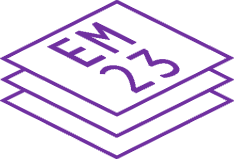 Formuła 2023JĘZYK ROSYJSKI Poziom podstawowyFormuła 2023JĘZYK ROSYJSKI Poziom podstawowyFormuła 2023WYPEŁNIA ZESPÓŁ NADZORUJĄCYWYPEŁNIA ZESPÓŁ NADZORUJĄCYWYPEŁNIA ZESPÓŁ NADZORUJĄCYWYPEŁNIA ZESPÓŁ NADZORUJĄCYWYPEŁNIA ZESPÓŁ NADZORUJĄCYWYPEŁNIA ZESPÓŁ NADZORUJĄCYWYPEŁNIA ZESPÓŁ NADZORUJĄCYWYPEŁNIA ZESPÓŁ NADZORUJĄCYWYPEŁNIA ZESPÓŁ NADZORUJĄCYWYPEŁNIA ZESPÓŁ NADZORUJĄCYWYPEŁNIA ZESPÓŁ NADZORUJĄCYWYPEŁNIA ZESPÓŁ NADZORUJĄCYWYPEŁNIA ZESPÓŁ NADZORUJĄCYWYPEŁNIA ZESPÓŁ NADZORUJĄCYWYPEŁNIA ZESPÓŁ NADZORUJĄCYWYPEŁNIA ZESPÓŁ NADZORUJĄCYWYPEŁNIA ZESPÓŁ NADZORUJĄCY	KOD	PESEL	KOD	PESEL	KOD	PESEL	KOD	PESEL	KOD	PESEL	KOD	PESEL	KOD	PESEL	KOD	PESEL	KOD	PESEL	KOD	PESEL	KOD	PESEL	KOD	PESEL	KOD	PESEL	KOD	PESEL	KOD	PESEL	KOD	PESEL	KOD	PESEL	KOD	PESELEgzamin maturalnyFormuła 2023Formuła 2023JĘZYK ROSYJSKIJĘZYK ROSYJSKIJĘZYK ROSYJSKIPoziom podstawowyPoziom podstawowyPoziom podstawowySymbol arkuszaMJRP-P0-660-2212WYPEŁNIA ZESPÓŁ NADZORUJĄCYUprawnienia zdającego do: